Мастер - класс «Арт – технология – коллажирование» по изготовлению фото – коллажа «Живу и помню» к 77 годовщине Победы в Великой Отечественной ВойнеЦель: изучение  арт - технологии «коллажирование»Задачи:1.Дать понятие  «арт - технологии», «коллажа».2. Обучить навыкам  составления фото – коллажа.3. Воспитывать чувство любви к Родине, желание защищать и оберегать  свое Отечество.4. Воспитывать патриотизм, доброту, уважение к подвигу солдат.Назначение работы:1. Подарок ветерану.2. Для оформления школьного кабинета, музея, выставки.3. Для работников дополнительного образования, учителей, классных руководителей, родителей.При составлении фото коллажей  необходимы следующие материалы:Бумага для основы (формата А-4, А-3 на выбор );Ножницы, клей, фигурные ножницы, зажигалка, фломастеры, восковые мелки, простые карандаши, декор);Копии газетных публикаций и фотографий периода ВОВ;Атласные ленты,  жгут, георгиевская лента, значки, звезды, погоны;Клей-пистолет, цветная бумага, фоамиран , степлер и др..АРТ-ТЕРАПИЯ – включает в себя ряд направлений,  связанных с творчеством в образовательном процессе: цветотерапия, сказкотерапия, музыкотерапия, коллажирование и ее применение на разных ступенях обучения.КОЛЛАЖИРОВАНИЕ -  является одним из направлений  широко используемых в образовательном процессе на уроках изобразительного искусства. Коллаж (франц., буквально-наклеивание)  технический прием в изобразительном искусстве, наклеивание на какую-нибудь основу материалов, отличающихся от нее по фактуре и цвету.Коллаж – это графическое произведение, смонтированное в виде единой композиции, предполагает большую свободу автора,  например,  наклеенные картинки могут выходить за края основы, клеится друг на друга, могут обжигаться зажигалкой, обрываться руками. Главное в коллаже – отнюдь не аккуратность, а возможность выразить свои мысли, идеи, свой взгляд на понимание темы. Как правило, в процессе выполнения коллажа возникает постепенное включение в эту деятельность, учащиеся начинают увлекаться и получать удовольствие от  результата  работы. Это одна из целей арт-технологии в целом и работы с коллажами  в частности – развитие творческих,  художественных способностей, индивидуальности,  выявление скрытых талантов, повышении самооценки и самореализацииОПИСАНИЕ  МАСТЕР-КЛАССА ПО ИЗГОТОВЛЕНИЮ ОТКРЫТКИ «ЖИВИ И ПОМНИ»1. Распечатать фотографии военных лет на бумаге и вырезать.2. Взять за основу работы два листа формата А-4 разных цветов и плотности, сложить их пополам, дыроколом сделать отверстия для ленты или жгута.3. Разложить фотографии на основе, создавая композицию.4. Формируя композицию , распечатанные фотографии, тексты из газет можно обжечь при помощи зажигалки или оборвать края руками, можно состарить чайным раствором или восковыми , простыми карандашами.5. Из газет, журналов, фотографий вырезаем  фрагменты фигурными ножницами и наклеиваем  на композицию.6. Украшаем  значками, звездами, георгиевскими лентами, цветами из гофрированной бумаги, шарами из фоамирана  и др.7. Пишем текст поздравления ветерану, вставляем ленту, завязываем бант.Наш  фото-коллаж ко ДНЮ ПОБЕДЫ, сделанный своими руками готов. Ни смотря ни что,  мы всегда стоим на страже Родины своей!!! В любое время защитим страну родную на земле, на воде и в воздухе. Пусть будет МИР всегда на планете ЗЕМЛЯ!!!ГОСУДАРСТВЕННОЕ ОБРАЗОВАТЕЛЬНОЕ УЧРЕЖДЕНИЕЛУГАНСКОЙ НАРОДНОЙ РСПУБЛИКИ«БРЯНКОВСКИЙ  УВК №10»Мастер - класс «Арт – технология – коллажирование» по изготовлению фото – коллажа «Живу и помню» к 87 годовщине Победы в Великой Отечественной Войне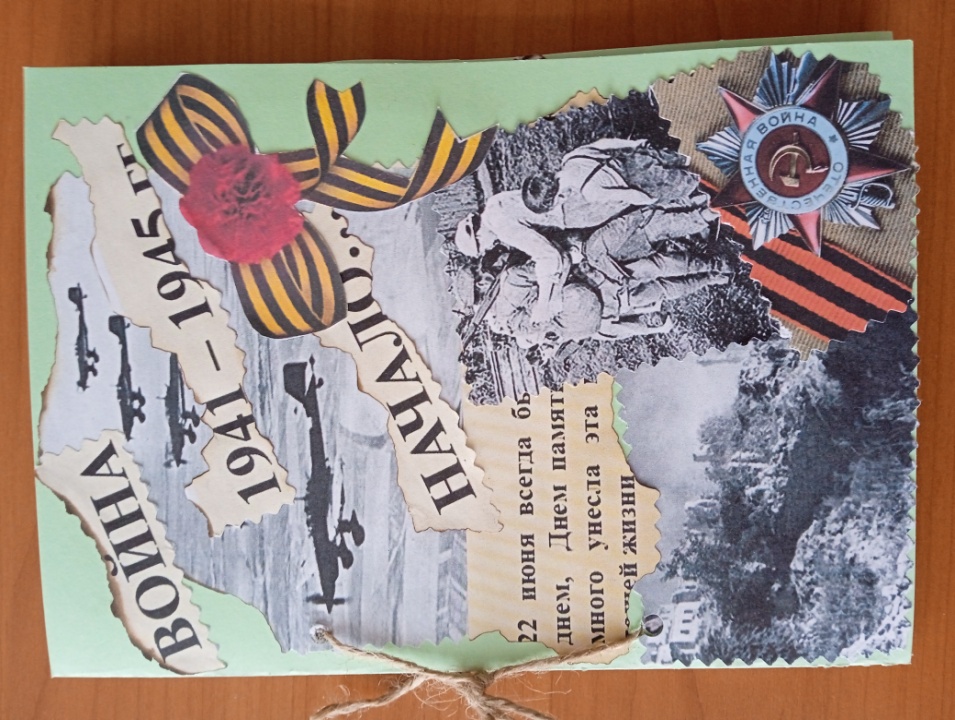 ПодготовилаУчитель изобразительного искусства, технологии и обществознанияЯнченко Людмила Анастасиевнаг. Брянка2022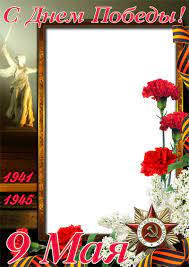 